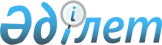 Об утверждении Правил предоставления сетей и средств связи операторами связи в условиях чрезвычайного положенияПостановление Правительства Республики Казахстан от 31 декабря 2013 года № 1489

      В соответствии с пунктом 2 статьи 14 - 1 Закона Республики Казахстан от 8 февраля 2003 года «О чрезвычайном положении» Правительство Республики Казахстан ПОСТАНОВЛЯЕТ:



      1. Утвердить прилагаемые Правила предоставления сетей и средств связи операторами связи в условиях чрезвычайного положения.



      2. Настоящее постановление вводится в действие по истечении десяти календарных дней после дня его первого официального опубликования.      Премьер-Министр

      Республики Казахстан                       С. Ахметов

Утверждены           

постановлением Правительства 

Республики Казахстан     

от 31 декабря 2013 года № 1489 

Правила

предоставления сетей и средств связи операторами

связи в условиях чрезвычайного положения 

1. Общие положения

      1. Настоящие Правила по предоставлению сетей и средств связи операторами связи в условиях чрезвычайного положения разработаны в соответствии с пунктом 2 статьи 14-1 Закона Республики Казахстан от 8 февраля 2003 года «О чрезвычайном положении» и определяют порядок предоставления сетей и средств связи операторами связи при использовании их сетей и средств связи в условиях чрезвычайного положения.



      2. Государственным органам и специальным органам государственного управления, создаваемым Президентом Республики Казахстан в условиях чрезвычайного положения, предоставляется возможность приоритетного использования, а также приостановления деятельности сетей и средств связи, за исключением правительственной связи, сетей и средств связи органов внутренних дел, национальной безопасности, органов военного управления, Службы государственной охраны, уполномоченного органа в сфере гражданской защиты.

      Сноска. Пункт 2 в редакции постановления Правительства РК от 02.04.2015 № 173 (вводится в действие по истечении десяти календарных дней после дня его первого официального опубликования). 

2. Порядок предоставления сетей и средств

связи операторами связи в условиях

чрезвычайного положения

      3. Приоритетное использование сетей и средств связи осуществляются в целях обеспечения возможности принятия неотложных мер по ликвидации последствий чрезвычайного положения, обеспечения задач по государственному управлению, национальной безопасности, обороны и охраны правопорядка в условиях чрезвычайного положения.



      4. Виды, количество и сроки предоставления сетей, средств и услуг связи государственным органам и специальным органам государственного управления, принимающим участие в обеспечении режима чрезвычайного положения, определяются руководителями государственных органов и специальных органов государственного управления.

      При этом операторы связи, владельцы сетей и средств связи, при наличии технической возможности, предоставляют этим государственным органам и специальным органам государственного управления в пользование каналы связи, линии связи, средства связи, включая оконечное (терминальное) оборудование, услуги связи с приоритетом перед другими потребителями в порядке очередности по мере поступления от них заявок без предварительного заключения договоров.



      5. Предоставление и возврат средств связи осуществляются по акту приема-передачи, который подписывается уполномоченными представителями операторов связи, государственных органов и специальных органов государственного управления.



      6. Операторы связи, владельцы сетей и средств связи в условиях чрезвычайного положения предоставляют абсолютный приоритет всем сообщениям, касающимся безопасности жизни людей на море, земле, в воздухе, космическом пространстве, проведения неотложных мероприятий в области обороны, безопасности и охраны правопорядка в Республике Казахстан, а также сообщениям о чрезвычайных ситуациях.



      7. Операторы связи, владельцы сетей и средств связи в соответствии с законами Республики Казахстан от 5 июля 2004 года «О связи» и от 15 сентября 1994 года «Об оперативно-розыскной деятельности» обеспечивают органам, осуществляющим оперативно-розыскную деятельность, организационные и технические возможности проведения оперативно-розыскных мероприятий на всех сетях связи в условиях чрезвычайного положения, принимают меры по недопущению раскрытия форм и методов проведения указанных мероприятий.



      8. Затраты, понесенные операторами связи при использовании их сетей и средств связи в условиях чрезвычайного положения возмещаются в порядке, установленным законодательством Республики Казахстан.
					© 2012. РГП на ПХВ «Институт законодательства и правовой информации Республики Казахстан» Министерства юстиции Республики Казахстан
				